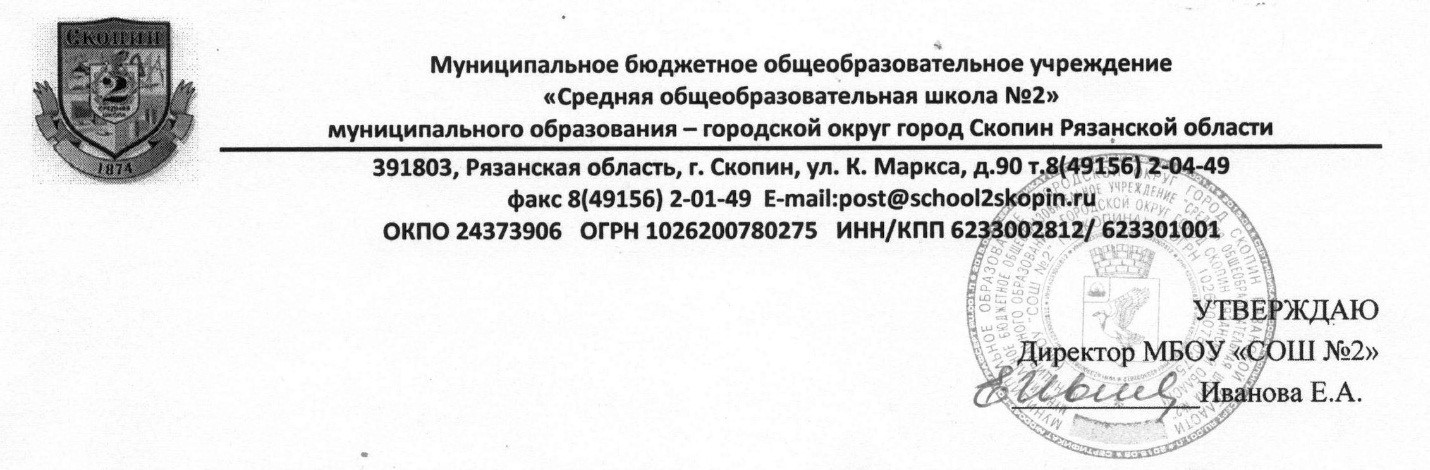    Положение об организации методической работы в  МБОУ «Средняя общеобразовательная школа №2»  г. Скопина Рязанской областиПоложение о методической работе  в школе разработано в соответствии с Федеральным законом от 29.12.2012 № 273-ФЗ «Об образовании в Российской Федерации» (ст.19, п.7 ст.48), Уставом школы,  на основе изучения и диагностирования запросов педагогов школы в области повышения квалификации по наиболее актуальным проблемам развития образования.Положение о методической работе в школе определяет цели, задачи, формы организации методической работы МБОУ « Средняя общеобразовательная школа № 2», способы получения информации о современных научно-педагогических концепциях, педагогических идеях и методических способах организации образовательного процесса, способствует изучению, обобщению и распространению педагогического опыта.1. Цели и задачи методической работы в школе1.1. Целью методической работы в школе является повышение уровня профессиональной культуры учителя и педагогического мастерства для сохранения стабильно положительных результатов в обучении и воспитании учащихся.1.2.   Задачи методической работы в школе:- Оперативное реагирование на запросы учителей по насущным педагогическим проблемам. Знакомство с достижениями педагогической науки и педагогической практики, с новыми педагогическими технологиями с целью применения этих знаний для анализа и самоанализа педагогической деятельности.- Организация системы методической работы в школе с целью развития педагогического творчества и самореализации инициативы педагогов.- Пополнение информационного педагогического школьного банка данных о педагогическом опыте через обобщение и изучение опыта работы своих коллег.-  Организация рефлексивной деятельности учителей в ходе анализа педагогической деятельности и выработки путей решения педагогических проблем и затруднений.-  Оказание методической помощи учителям.-  Анализ и обобщение педагогических достижений и способов их получения в собственном опыте, обобщение опыта нескольких учителей, работающих по одной проблеме.- Вооружение педагогов школы наиболее эффективными способами организации образовательного процесса, анализа, экспертизы педагогической деятельности и деятельности учащихся в соответствии с современными требованиями к уровню обученности и воспитанности учащихся.1.3.   Методическая работа – система, направленная на формирование развивающей профессиональной среды учителя, состоящая из частей: сотрудничество (методический совет, методические объединения, творческие (проблемные) группы);обучение;поле достижений;профессиональная деятельность;роль учителя.1.4.  В образовательной организации пять методических объединений (далее МО) учителей-предметников, сформированных в соответствии с «Положением о методических объединениях»:МО классных руководителей;МО учителей начальных классов;МО учителей гуманитарного цикла;МО учителей естественно – математического цикла;МО физического – эстетического и технологического цикла.2. Организация методической работы в школеСтруктура методической работы в школе:2.1. Методический совет     Методический совет создается с целью организации и координации деятельности методической службы образовательного учреждения, методического обеспечения образовательного процесса.     В состав методического совета входят заместители директора школ, руководители методических объединений, творческих групп, педагог-психолог.   Методический совет определяет цели, задачи и направления работы образовательного учреждения  на среднесрочную и долгосрочную перспективу.    План работы методического совета определяется в соответствии с анализом состояния образовательного процесса школ и ориентирован на единую методическую тему.     Заседания методического совета проводятся не реже 1 раза в четверть в соответствии с  годовым планированием.    Содержание деятельности методического совета:рассматривает и утверждает тематику методических объединений педагогов, творческих групп и других подразделений методической работы;заслушивает отчеты методических объединений, творческих групп, выносит оценку результатам их деятельности;занимается вопросами совершенствования содержания образования, внедрения современных образовательных технологий в учебный процесс, анализом эффективности их внедрения, организация инновационной деятельности;организует изучение профессиональных интересов, потребностей и затруднений учителей;планирует мероприятия, направленные на совершенствование профессионального мастерства педагогов, рост их творческого потенциала (семинары, практикумы, деловые игры, мастер-классы, научно-практические конференции и другие активные формы работы);координирует работу по изучению, обобщению и распространению актуального педагогического опыта;рассматривает методические материалы, представленные методическими объединениями, творческими группами, отдельными педагогами для тиражирования и распространения.2.2. Методические объединения учителей     Методическое объединение педагогов создается на основании решения методического совета из числа учителей школы, работающих по одной и той же специальности или по одному циклу предметов, совершенствующих своё методическое и профессиональное мастерство, организующих взаимопомощь для обеспечения современных требований к обучению и воспитанию обучающихся.     Методическое объединение призвано решать следующие задачи: изучение нормативной и методической документации по вопросам образования;обеспечение преемственности педагогической деятельности в отношении содержания образования, применяемых педагогических технологий, внеклассной и внеурочной  деятельности; выработка единых требований к оценке результатов освоения программы на основе образовательных стандартов по предмету;отбор содержания и составление  рабочих программ, программ элективных и учебных  курсов;апробирование современных педагогических технологий индивидуально ориентированной направленности;утверждение индивидуальных планов для процедуры итогового контроля в выпускных классах;проведение анализа состояния преподавания предмета;разработка тематических диагностических контрольных работ и срезов;организация взаимопосещений уроков по определённой тематике с последующим самоанализом и анализом достигнутых результатов;организация  открытых уроков по определённой теме с целью ознакомления с методическими наработками по предмету;изучение, обобщение и распространение передового педагогического опыта;инновационная работа   по предмету; проведение отчётов о профессиональном самообразовании учителей;организация и проведение предметных недель, организация и проведение предметных олимпиад, конкурсов.     Деятельность методического объединения организуется на основе планирования, исходя из плана работы образовательного учреждения. При планировании учитываются индивидуальные планы профессионального образования учителей. План работы рассматривается  на заседании  методического объединения и утверждается директором образовательного учреждения.      В течение учебного года проводится не менее 4-х заседаний методического объединения.    Методическое объединение учителей имеет право вносить предложения руководству  образовательного учреждения по распределению учебной нагрузки при тарификации, проведении занятий предметных кружков, факультативов, элективов, внеурочной деятельности.     Методическое объединение учителей имеет право вносить предложения в содержание методической деятельности образовательного учреждения.     Обязанности членов методического объединения:каждый учитель должен иметь собственную программу профессионального образования и самодиагностики (самообразование);обязан участвовать в заседаниях МО;стремиться к повышению уровня профессионального мастерства;знать тенденции развития методики преподавания предмета;владеть основами самодиагностики педагогической деятельности.2.3. Творческие проблемные группы     Творческая группа педагогов создается в образовательном учреждении на добровольной основе из числа педагогов, проявляющих интерес к той или иной проблеме, разрешение которой способствует улучшению качества образования и создает условия для саморазвития и самообразования педагога. В состав творческой группы могут входить от трёх и более человек, независимо от преподаваемого предмета.  Результатом работы группы является создание педагогического продукта творческой деятельности, распространяемого в педагогическом коллективе.
Задачи деятельности творческой группы:повышение творческого потенциала учителей;апробация и распространение новых педагогических технологий и методик;разрешение в совместной работе профессиональных проблем, трудностей обучения и воспитания, помощь в овладении инновационными процессами в обучении;Основные направления деятельности:поиск и систематизация идей, способствующих модернизации содержания образования, определению миссии образовательных учреждении и ценностных ориентации всех участников образовательного процесса;проведение педагогических исследований и формирование аналитических выводов по инновационным направлениям развития образования;проектирование новых образовательных моделей, отвечающих современным задачам образования;разработка и апробация программно-методических комплексов, методик, дидактических средств и т.п. новаторского типа по предмету, образовательным областям, направлениям педагогической деятельности;подготовка научно-методических рекомендаций по инновационным направлениям педагогической деятельности;инициация конференций, творческих конкурсов, мастер-классов, педагогических марафонов и т.п.; приобретение, обобщение и распространение инновационного педагогического опыта;Порядок функционирования группы:
     Группа создается и прекращает свою деятельность по инициативе участников группы и по мере решения стоящих перед группой задач.
     Группа имеет план работы и оформленные результаты творческого решения проблем в виде продукта творческой, индивидуальной или коллективной педагогической деятельности.
     Методический и педагогический советы школы оказывают содействие в экспертизе результатов деятельности группы и продвижении передовых идей, рекомендаций и опыта.2.4. Формы методической работы, направленные на повышения квалификации и профессионального мастерства педагогических работников образовательной  организации:Курсовая подготовка (в том числе, дистанционно); Проблемные педагогические  советы;Обучающие семинары; Теоретические и практико-ориентированные семинары; Школьная методическая подготовка педагогов (повышение квалификации учителей по актуальным вопросам современного образования, проблемам организации учебно-воспитательного процесса школы в форме серии занятий); Участие в работе сетевых сообществ Интернета; Мастер-классы; Самообразовательная деятельность учителя по индивидуальной методической теме; Наставничество; Индивидуальная методическая помощь; Выполнение авторских разработок (образовательных, целевых комплексных программ и др.); 2.5. Формы методической работы, направленные на обобщение, представление и распространение опыта инновационной деятельности:Научно-практические конференции; Предметные   недели, Заседания  методических  объединений;Групповые  консультации;Практические семинары по направлениям деятельности образовательного учреждения; Открытые уроки; Мастер-классы; Презентация авторских разработок (авторских, адаптированных программ, элективных курсов и др.); Публикация авторских разработок, тезисов докладов, статей, конспектов уроков, сценариев мероприятий и др.; 2.6. Формы информационно-методической работы:Разработка памяток и рекомендаций по проведению анализов педагогической и управленческой деятельности по различным направлениям; организации научно-методической и ОЭР; Работа в сети Интернет (использование ресурса интернет как источника информации по определённой теме, переписка, получение информации о конкурсах, конференциях, семинарах, курсовой подготовке и др.); Размещение информации о деятельности методической службы на школьном сайте.3. Участники методической работы школы.3.1. Основными участниками методической работы школы являются:— учителя;— классные руководители;— руководители МО, творческих проблемных групп;— администрация школы (директора, заместители директора)4. Компетенция и обязанности участников методической работы школы.4.1. Компетенция участников методической работы.Учителя и классные руководители:участвуют в работе МО, творческих проблемных групп;обсуждают педагогические проблемы и анализируют педагогическую деятельность на основе изучения своей работы и работы своих коллег;участвуют в методической работе школы, района, края;работают над темами самообразования.Руководители методических объединений:организуют, планируют деятельность МО;обеспечивают эффективную работу участников методической работы в период занятий, дают поручения, распределяют обязанности и функции среди участников методической деятельности;готовят методические рекомендации для педагогов школы;анализируют деятельность МО, готовят проекты решений для методических советов и педсоветов;участвуют в экспертной оценке деятельности учителей в ходе аттестации;организуют деятельность по обобщению лучшего педагогического опыта работы своих коллег и достижений педагогической науки.Руководитель творческий группы:оказывает индивидуальную помощь педагогам;вносит предложения по организации деятельности группы;организует и планирует работу группы;составляет план работы группы;участвует в экспертной оценке деятельности учителей в процессе аттестации.Администрация школы:разрабатывает вместе с участниками МО задания и методические материалы;определяет порядок работы всех форм методической работы;координирует деятельность различных методических объединений и методических мероприятий;контролирует эффективность деятельности методических объединений, творческих групп;проводит аналитические исследования деятельности МО, творческих групп;стимулирует работу лучших педагогов и педагогического коллектива в целом.4.2. Обязанности участников методической работы.Учителя и классные руководители обязаны:проводить открытые уроки, внеклассные мероприятия;систематически посещать занятия МО, творческих групп;анализировать и обобщать собственный опыт работы и педагогические достижения и способы обучения; оказывать содействие в подготовке методических мероприятий, семинаров, конференций, конкурсов, совещаний;пополнять информационный банк данных (составление информационно-педагогических модулей, диагностических заданий, методических текстов).Руководители методических объединений, творческих групп обязаны:организовывать деятельность педагогов в различных формах: индивидуальных, групповых и т. д.;разрабатывать планы работы и графики проведения открытых уроков участников МО;  анализировать деятельность методической работы МО, творческих групп;проводить экспертизу внедрения и реализации различных методических идей, новшеств, методик, технологий, программ обучения;обобщать опыт работы педагогов школы.Администрация обязана:создавать благоприятные условия для работы МО,  творческих групп;оказывать всестороннюю помощь руководителям МО,  творческих групп;содействовать тиражированию учебно-методических материалов для организации деятельности МО, творческих групп.5. Работа педагогов над темами самообразования5.1. Работа над темой самообразования является одной из основных форм работы повышения квалификации. Работа педагогов над темами самообразования является обязательной. 5.2. Целью работы над темами самообразования является систематическое повышение педагогами своего профессионального уровня. Задачи: 
1) совершенствование теоретических знаний, педагогического мастерства участников образовательного процесса; 
2) овладение новыми формами, методами и приемами обучения и воспитания детей; 
3) изучение и внедрение в практику передового педагогического опыта, новейших достижений педагогической, психологической и других специальных наук, новых педагогических технологий; 
4) развитие в школе инновационных процессов. 5.3. Порядок работы над темой самообразования: 
Тема самообразования определяется, исходя из: 
1) методической темы школы; 
2) затруднений педагогов; 
3) специфики их индивидуальных интересов. 
Срок работы над темой определяется индивидуально и может составлять от 2-х до 5-ти лет. 
В процессе работы над темой самообразования и по ее завершению педагог представляет наработанный материал. Формы представления могут быть различны: 
- выступления (отчет) на заседании МО, МС, педсовета; 
- теоретический, методический и практический семинар; 
- практикум; 
- тренинг; 
- мастер - класс; 
- открытый урок и т.д.   Заместитель директора по УВР ведет учет тем самообразования, курирует деятельность педагогов по их реализации, консультирует, оказывает обходимую методическую помощь. 
5.4.  Результат работы по теме самообразования может быть представлен в форме: 
- доклада, 

- статьи в предметном журнале, 
- программы, 
- дидактического материала, 
- методического пособия, 
- научно - методической разработки и т.д. 
Весь наработанный материал сдается заместителю директора по УВР и является доступным для использования другими педагогами. 
5.5.  Наиболее значимый опыт работы педагога может быть рекомендован учителям школы к распространению на различных уровнях. 6. Документация6.1. Методическая работа в школе оформляется документально в форме:протоколов методических советов;годового плана методической и планов работы ШМО, которые составляются соответственно заместителями директора и руководителями  МО;планов самообразования педагогов;конспектов и разработок лучших методических мероприятий школы;аналитических отчётов о результатах методической работы зам. директора, руководителей МО  по итогам года;материалы сайта школы в разделе «Методическая работа»;материалов по обобщению положительного опыта работы педагогических работников школы (методические пособия, конспекты учебных занятий, аттестационные портфолио и пр.).6.2. Планы работы, материалы протоколов заседаний МО и МС, отчёты о проделанной работе хранятся в учебной части школы.Педагогический совет (директор ОО)Педагогический совет (директор ОО)Педагогический совет (директор ОО)Педагогический совет (директор ОО)Педагогический совет (директор ОО)Педагогический совет (директор ОО)Педагогический совет (директор ОО)Педагогический совет (директор ОО)Педагогический совет (директор ОО)Педагогический совет (директор ОО)Педагогический совет (директор ОО)Педагогический совет (директор ОО)Педагогический совет (директор ОО)Педагогический совет (директор ОО)Педагогический совет (директор ОО)Педагогический совет (директор ОО)Педагогический совет (директор ОО)Педагогический совет (директор ОО)Педагогический совет (директор ОО)Педагогический совет (директор ОО)Методический совет (зам. директора по УВР и ВР)Методический совет (зам. директора по УВР и ВР)Методический совет (зам. директора по УВР и ВР)Методический совет (зам. директора по УВР и ВР)Методический совет (зам. директора по УВР и ВР)Методический совет (зам. директора по УВР и ВР)Методический совет (зам. директора по УВР и ВР)Методический совет (зам. директора по УВР и ВР)Методический совет (зам. директора по УВР и ВР)Методический совет (зам. директора по УВР и ВР)Методический совет (зам. директора по УВР и ВР)Методический совет (зам. директора по УВР и ВР)Методический совет (зам. директора по УВР и ВР)Методический совет (зам. директора по УВР и ВР)Методический совет (зам. директора по УВР и ВР)Методический совет (зам. директора по УВР и ВР)Методический совет (зам. директора по УВР и ВР)Методический совет (зам. директора по УВР и ВР)Методический совет (зам. директора по УВР и ВР)Методический совет (зам. директора по УВР и ВР)Школьные методические объединения (руководители ШМО)Школьные методические объединения (руководители ШМО)Школьные методические объединения (руководители ШМО)Школьные методические объединения (руководители ШМО)Школьные методические объединения (руководители ШМО)Школьные методические объединения (руководители ШМО)Школьные методические объединения (руководители ШМО)Школьные методические объединения (руководители ШМО)Школьные методические объединения (руководители ШМО)Школьные методические объединения (руководители ШМО)Школьные методические объединения (руководители ШМО)Школьные методические объединения (руководители ШМО)Школьные методические объединения (руководители ШМО)Школьные методические объединения (руководители ШМО)Школьные методические объединения (руководители ШМО)Школьные методические объединения (руководители ШМО)Школьные методические объединения (руководители ШМО)Школьные методические объединения (руководители ШМО)Школьные методические объединения (руководители ШМО)Школьные методические объединения (руководители ШМО)МО начальных классовМО начальных классовМО начальных классовМО гуманитарного циклаМО гуманитарного циклаМО гуманитарного циклаМО гуманитарного циклаМО естественно-математического циклаМО естественно-математического циклаМО естественно-математического циклаМО естественно-математического циклаМО естественно-математического циклаМО естественно-математического циклаМО естественно-математического циклаМО естественно-математического циклаМО естественно-математического циклаМО физкультурно-эстетического циклаМО физкультурно-эстетического циклаМО физкультурно-эстетического циклаМО классных руководителейМО классных руководителейМО классных руководителейМО классных руководителейПроблемная творческая группа по внедрению ФГОС НОО,ООО,СООПроблемная творческая группа по внедрению ФГОС НОО,ООО,СООПроблемная творческая группа по внедрению ФГОС НОО,ООО,СООПроблемная творческая группа по внедрению ФГОС НОО,ООО,СООПроблемная творческая группа по внедрению ФГОС НОО,ООО,СООПроблемная творческая группа по внедрению ФГОС НОО,ООО,СООПроблемная творческая группа по внедрению ФГОС НОО,ООО,СООНаставничество (опытные учителя - молодые специалисты)Наставничество (опытные учителя - молодые специалисты)Наставничество (опытные учителя - молодые специалисты)Наставничество (опытные учителя - молодые специалисты)Наставничество (опытные учителя - молодые специалисты)Наставничество (опытные учителя - молодые специалисты)Наставничество (опытные учителя - молодые специалисты)Наставничество (опытные учителя - молодые специалисты)Мониторинг  работы и вынесение рекомендаций (директор ОО, зам. директора по УВР и ВР, руководители ШМО)Мониторинг  работы и вынесение рекомендаций (директор ОО, зам. директора по УВР и ВР, руководители ШМО)Мониторинг  работы и вынесение рекомендаций (директор ОО, зам. директора по УВР и ВР, руководители ШМО)Мониторинг  работы и вынесение рекомендаций (директор ОО, зам. директора по УВР и ВР, руководители ШМО)Мониторинг  работы и вынесение рекомендаций (директор ОО, зам. директора по УВР и ВР, руководители ШМО)Мониторинг  работы и вынесение рекомендаций (директор ОО, зам. директора по УВР и ВР, руководители ШМО)Мониторинг  работы и вынесение рекомендаций (директор ОО, зам. директора по УВР и ВР, руководители ШМО)Мониторинг  работы и вынесение рекомендаций (директор ОО, зам. директора по УВР и ВР, руководители ШМО)Мониторинг  работы и вынесение рекомендаций (директор ОО, зам. директора по УВР и ВР, руководители ШМО)Мониторинг  работы и вынесение рекомендаций (директор ОО, зам. директора по УВР и ВР, руководители ШМО)Мониторинг  работы и вынесение рекомендаций (директор ОО, зам. директора по УВР и ВР, руководители ШМО)Мониторинг  работы и вынесение рекомендаций (директор ОО, зам. директора по УВР и ВР, руководители ШМО)Мониторинг  работы и вынесение рекомендаций (директор ОО, зам. директора по УВР и ВР, руководители ШМО)Мониторинг  работы и вынесение рекомендаций (директор ОО, зам. директора по УВР и ВР, руководители ШМО)Мониторинг  работы и вынесение рекомендаций (директор ОО, зам. директора по УВР и ВР, руководители ШМО)Мониторинг  работы и вынесение рекомендаций (директор ОО, зам. директора по УВР и ВР, руководители ШМО)Мониторинг  работы и вынесение рекомендаций (директор ОО, зам. директора по УВР и ВР, руководители ШМО)Мониторинг  работы и вынесение рекомендаций (директор ОО, зам. директора по УВР и ВР, руководители ШМО)Мониторинг  работы и вынесение рекомендаций (директор ОО, зам. директора по УВР и ВР, руководители ШМО)Мониторинг  работы и вынесение рекомендаций (директор ОО, зам. директора по УВР и ВР, руководители ШМО)Мониторинг  работы и вынесение рекомендаций (директор ОО, зам. директора по УВР и ВР, руководители ШМО)Мониторинг  работы и вынесение рекомендаций (директор ОО, зам. директора по УВР и ВР, руководители ШМО)